Учебная дисциплина: Английский язык 1 курс Электронный адрес: nona41771@mail.ru    Дата сдачи задания: 25.05.2020Артикли a/an, theВ английском языке артикль – служебная часть речи, которая используется для выражения категории определенности – неопределенности. Под “определенностью” подразумевается, что мы знаем, о каком конкретно предмете или предметах идет речь, а под “неопределенностью” – что мы говорим о предмете впервые. Например:I have got a pen. The pen is red. - У меня есть ручка. Ручка красная.В первом случае мы впервые упоминаем о предмете и сообщаем, что он у нас есть. Во втором предложении и говорящему, и слушающему уже понятно, о какой именно ручке мы говорим.Артикль определяет существительное и не имеет собственного значения.В английском языке существует три типа артикля: неопределенный артикль а/an, определенный артикль the и нулевой, то есть отсутствие артикля.Неопределенный артикль a/an употребляется только с исчисляемыми существительными, то есть всем, что можно посчитать. Также он показывает, что предмет один.I have got a book. - У меня есть книга (просто какая-то книга).
I see a cat. - Я вижу кошку.An используется в тех же случаях, но если следующее слово начинается с гласного звука:It is an armchair. - Это кресло.
It was an amazing day - Это был великолепный день.Нулевой артикль (или отсутствие артикля) также указывает на неопределенность, но употребляется перед существительными в множественном числе и перед неисчисляемыми существительными. Неисчисляемым принято считать то, что нельзя пересчитать. К данной категории в английском относят вещества, материалы, абстрактные понятия. Например, milk - молоко, porridge - каша, paper - бумага (в значении материала).Books are useful. - Книги полезны (множественное число).
I like milk. - Мне нравится молоко (вещественное существительное).
He has good memory. - У него хорошая память (абстрактное существительное).
It’s made of glass. - Это сделано из стекла (материал).Определенный артикль the используется для того, чтобы показать, что предмет, о котором идет речь, уже известен. Артикль the можно употреблять как с исчисляемыми существительными в единственном и множественном числе, так и с неисчисляемыми существительными.The juice I bought yesterday is very tasty. - Сок, который я купила вчера, очень вкусный (из контекста понятно, о каком конкретно соке идет речь).
The book you gave me is very interesting. - Книга, которую ты мне дал, очень интересная.
I can’t go home, I lost the keys. - Я не могу пойти домой, я потерял ключи (мы понимаем, что имеются в виду конкретные ключи - от его дома).Правила употребления a/an, the и нулевого артикля.I. Употребление неопределенного артикля a/an.Самый распространенный случай употребления неопределенного артикля - когда мы впервые упоминаем существительное в разговоре.I live in a flat. – Я живу в квартире.Артикль a/an употребляется в классифицирующем значении (т.е. показывает, что данный предмет относится к классу однородных, аналогичных ему предметов)This dog is a girl. – Эта собака – девочка (а не мальчик).Артикль a/an также используется в обобщающем значении (т.е. существительное обозначает любой предмет из данного класса)A tiger is an animal. – Тигр – это животное (любой тигр – животное).Следующий случай употребления артикля a/an – для количественной характеристики объекта в значении «один»:in a week – через неделю (т.е. через одну неделю)Однако, если нам важно обозначить именно количество, следует использовать one (один) вместо неопределенного артикля.Only one student failed the exam. - Только один ученик не сдал экзамен.Артикль a используется в восклицательных предложениях после слов what (какой, что за), quite (вполне, совсем), such (такой), и перед словом rather (довольно), если за ними следует исчисляемое существительное в единственном числе:What a lovely day today! – Какой сегодня замечательный день!
Such a nice dress! – Какое милое платье!
A rather calm place! - Довольно спокойное место!Неопределенный артикль можно употреблять с именами или фамилиями в значении «некий», «какой-то», «некто»:A Brown called you when you were in the bathroom. – Какой-то Браун звонил тебе, когда ты был в ванной.В некоторых устойчивых словосочетаниях также используется артикль а:a few - несколько
a great deal of – очень много
a little – немного
as a rule – как правило
as a result – в результате
to be in a hurry – спешить
to be at a loss – растеряться
to go for a walk – пойти на прогулку
to have a good day – хорошо провести день
to have a good time – хорошо провести время
it is a pity – жаль
on a large/small scale – в большом/малом масштабе
to take a seat – сесть
to tell a lie – солгатьII. Употребление определенного артикля the.Артикль the используется для выделения какого-либо предмета, лица или явления из класса ему подобных. Перед такими существительными может стоять определение, которое будет выделять данное слово, выраженное порядковым числительным или прилагательным в превосходной степени:That’s the film I told you about. – Это именно тот фильм, про который я тебе говорил.
Monday is the first day of the week. – Понедельник – первый день недели.
It was the best birthday ever! - Это был самый лучший день рождения!Определенный артикль используется для обозначения предмета, который является единственным в своем роде:the Sun – Солнце
the Moon – луна
the Earth – ЗемляТакже артикль the употребляется с частями света:the East - восток
the West – запад
the North – север
the South – югАртикль the может стоять перед фамилиями, если подразумеваются все члены семьи:the Browns – Брауны (т.е. мама, папа, их дети, бабушки, дедушки и т.д.)Определенный артикль the также необходимо ставить перед названиями океанов, морей, рек и горных цепочек:the Atlantic Ocean – атлантический океан
the North Sea – Северное море
the Thames – Темза
the Alps – АльпыС названиями некоторых стран и городов нужно употреблять артикль the:the United States of America – Соединенные штаты Америки
the United Kingdom of Great Britain – Соединенное королевство Великобритании
the Russian Federation - Российская Федерация
the Crimea – Крым
the Hague - ГаагаОпределенный артикль ставится перед названиями газет и журналов:the Times
the Washington PostНекоторые устойчивые словосочетания и выражения требуют постановки артикля the:the day after tomorrow – послезавтра
the day before yesterday – позавчера
in the morning (evening, afternoon) – утром (вечером, днем)
on the whole – в целом
out of the question – невозможно/не подлежит обсуждению
to go to the theatre (cinema) – ходить в театр/кино
to play the piano – играть на фортепиано
to tell the truth – говорить правдуIII. Употребление нулевого артикля.Нулевой артикль используется в следующих случаях:перед именами собственными (имена, фамилии, названия стран и городов):New York – Нью-Йорк
James Green – Джеймс Грин
Russia – Россияесли перед существительным есть притяжательное местоимение – my, your, his, her, our, their:This is my home – Это мой дом.
I know your address – Я знаю твой адрес.
His sister is a teacher – Его сестра – учитель.перед неисчисляемыми существительными, которые попадают под категорию вещественные и абстрактные существительные (если они неопределенны):He is fond of coffee. – Ему нравится кофе.Но: Pass me the salt, please. – Передайте мне соль, пожалуйста (конкретная соль, что стоит на столе).перед существительными, которые обозначают названия времен года и приемов пищи:in winter – зимой
in July – в июле
on Tuesday – во вторник
to have breakfast/dinner/lunch – завтракать/ужинать/обедатьперед названиями дисциплин:to study Physics/Mathematics/Chemistry/French – изучать физику/математику/химию/французский языкперед существительными, обозначающими членов семьи, или которые употребляются в качестве обращений:Goodbye, teacher! – До свидания, учитель!
Dad, look! - Папа, смотри!в некоторых устойчивых сочетаниях и выражениях:at breakfast – за завтраком
at first - сначала
at home – дома
at sea – на море
at school – в школе (имеется в виду учебный процесс)
at table – за столом (во время приема пищи)
by bus/train/car/plane/sea – автобусом/на поезде/на машине/самолетом/на корабле
by heart – наизусть
by chance – случайно
by name – по имени
by means of – посредством чего-либо
in/on time – во время
in fact – в действительности/на самом деле
on sale – в продаже
to go to bed – ложиться спать
to tell lies – говорить неправду/лгатьТакже есть ряд особых случаев употребления артиклей a/an, the и нулевого артикля.С названиями времен года:· В самом простом случае перед названием времени года ставится нулевой артикльIn summer I like to go to the beach. – Летом я люблю ходить на пляж.
It was spring. – Была весна.· если перед временами года стоят прилагательные early, late (ранний, поздний), также необходимо ставить нулевой артикльIt was late autumn. – Стояла поздняя осень.· если в предложении есть определение, относящееся к времени года, нужен определенный артикль theThe winter of 2001 was really cold. – Зима 2001 года была действительно холодной.· после слов during, for, through тоже необходимо ставить артикль theWe stayed with friends for the summer. – Мы остались на лето у друзей.
During the autumn he often came to see me. – Осенью он часто приходил ко мне.· если перед временами года стоит описательное определение, требуется неопределенный артикль а/anIt was a rainy autumn. – Это была дождливая осень.Артикли с названиями времени суток· если слово обозначает светлое или темное время суток, используется нулевой артикльNight came and we couldn’t see anything. – Наступила ночь, и мы ничего не видели.· если перед временем суток стоят предлоги at, after, by, before, till, until, towards, past, since, требуется нулевой артикльWe have been waiting for you since morning. – Мы ждем тебя с утра.· если названия времени суток являются частью составного сказуемого, то перед ними ставится нулевой артикльIt was night. – Стояла ночь.· если перед ними стоят прилагательные early, late (ранний, поздний), также употребляется нулевой артикльIt was early morning. – Было раннее утро.· если перед временем суток стоят слова yesterday, tomorrow, а также названия дней недели, то здесь тоже будет нулевой артикльWe will need the computer tomorrow morning. – Нам понадобится компьютер завтра утром.· нулевой артикль также используется в устойчивых выражениях:all day/night long – весь день/всю ночь напролет
day after day – день за днем
night after night – каждую ночь
day in, day out – время от времени
from… till… - с… до…
from… to… - с… до…
day and night – день и ночь· если перед временами суток стоят описательные определения, то ставится неопределенный артикль a/anIt was a frosty night. – Была морозная ночь.· если есть ограничительное определение, то нужно употребить определенный артикльThe night of that day was really noisy. – Ночь того дня была действительно шумной.· после предлогов in, during, through ставится определенный артикльDuring the night we heard our neighbour’s dog barking. – Ночью мы слышали как лает соседская собака.Артикли с приемами пищиКак правило, с приемами пищи используется нулевой артикль. Но:· если есть определение, необходим артикль theThe breakfast you made was delicious. – Завтрак, который ты приготовил, был великолепен.· если под приемом пищи мы подразумеваем непосредственно еду, также нужен определенный артикль theThe dinner was awful. – Обед был ужасен. (То есть не понравилось ни одно из блюд)· если есть описательное определение, ставим неопределенный артикль a/anHe made a great lunch for me. – Он приготовил для меня замечательный ланч.Артикли с названиями болезнейКак правило, названия болезней не требуют постановки артикля, поскольку болезни относятся к категории неисчисляемых существительных. Некоторые из них:AIDS – СПИД;
anaemia – анемия;
appendicitis – аппендицит;
bronchitis – бронхит;
chicken pox (chickenpox) – ветрянка;
dermatitis – дерматит;
diabetes – сахарный диабет;
diphtheria – дифтерия;
food poisoning – пищевое отравление;
hypertension – гипертония, повышенное кровяное давление;
hypotension – гипотония, пониженное кровяное давление;
influenza – грипп;
insomnia – бессонница;
leukaemia – лейкемия;
meningitis – менингит;
pneumonia – пневмония;
sclerosis – склероз;
sinusitis – синусит;
tuberculosis – туберкулез;
tonsillitis – ангина, тонзиллит.Но есть случаи, когда можно употребить артикль the или артикль а/an. Например:· определенный артикль the можно использовать с:the measles – корь
the mumps – свинка
the flu – грипп
the plague – чума· симптомы болезни употребляются с неопределенным артиклем а/an:a runny nose – насморк
a sore throat – больное горлоАртикли со словами school, college, university, prison, class, bed, church.· если перечисленные слова используются в значении «здание, организация», то необходимо использовать определенный артикль theMr. Brown is in the hospital. – Мистер Браун в больнице. (т.е. он находится внутри здания больницы).
Susan's mother will come to the school today - Мать Сьюзан придет сегодня в школу.· если данные слова подразумевают учебную деятельность или другой, связанный с этим местом процесс, то никакой артикль не ставится.Mr. Brown is in hospital. - Мистер Браун в больнице (т.е он там лечится).
Mike is in prison. - Майк в тюрьме (т.е. он заключенный).
She was in church this morning. - Она была в церкви сегодня утром (т.е. посещала службу).
Susan is at school. – Сьюзан в школе. (т.е. она там учится)Артикли со словом «sea»· если слово «sea» используется в значении «море», как географическое название, то нужен артикль the.the Baltic Sea – Балтийское море· если же слово «sea» употребляется в значении морской профессии, то необходим нулевой артикльto go to sea – уйти в море
to be at sea – быть в мореАртикли со словами «town», «country»Если слова «town» и «country» противопоставлены друг другу по смыслу, то в выражении in town (в городе) следует употребить нулевой артикль, а в выражении in the country (в деревне) - определенный артикль.I will be in town tomorrow. - Завтра я буду в городе.
We spent the weekend in the country. - Мы провели выходные в деревне.Упражнение 10. Вставьте "a/an" или "the".1. I wrote to her but ... letter never arrived.2. Britain is ... island.3. What is ... name of this village?4. Jane is ... very nice person. You must meet her.5. Montreal is ... large city in ... Canada.6. What is ... largest city in ... Canada?7. "What time is it?" "I don't know. I haven't got ... watch."8. When I went to ... Rome, I stayed with ... Italian friend of mine.9. You look very tired. You need ... holiday.10. Don't sit on ... floor. It's very dirty.11. "Let's go to ... restaurant this evening." "That's ... good idea. Which restaurant shall we go?"12. Can you turn on ... radio, please? I want to listen to some ... music.13. Tom is in ... bathroom. He's having ... bath.14. This is ... nice room, but I don't like ... colour of ... carpet.15. We live in ... old house near ... station. It's ... two miles from ... center.Упражнение 11.What's your name? My name is___Alison.Where are you from? I am from ____ USA, ___ Wisconsin.Where do you live? We live in ____ eastern part of ____ Minnesota. Our grandparents live in ____ Hudson.What street do you live in? I live in ____ Green Street.What school do you study at? I study at ____Hudson Middle school.Have you got ___ pen-pal in ____ England?What nationalities are your parents? My mother is ____ English. My father is ____ Swiss.Where and when were you born? I was born in _____ Moscow in ___ 1984.What's your mom? My mom is ____ housewife.What's your dad? My dad is ____ driver.12. Вставьте правильный артикль.1. “Is this your ............. friend?” — “No, it isn’t my ............ friend, it is my sister”.2. I have a sister. My ……... sister is a teacher. My sister’s ………... husband is a pilot.3. I have no ............... car.4. She has got a terrible ….… headache.5. They have a dog and two ……….... cats.6. My ……….. cousin says he is going to be a manager one ............. day.7. Would you like ………… apple?8. This is ………… tree. ……….tree is green.9. I can see three ………. children. ………… children are playing in the yard.10. I have ………… car. …………car is white. My ……….. friend has no ........... car.
Учебная дисциплина: Английский язык 1 курс Электронный адрес: nona41771@mail.ru    Дата сдачи задания: 28.05.2020Тема "Великобритания" (Great Britain)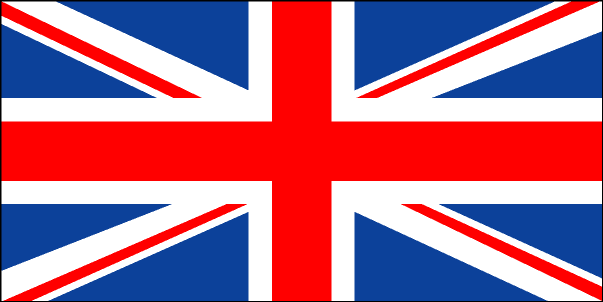 The United Kingdom of Great Britain and Northern Ireland (the UK) occupies the British Isles and consists of 4 parts: England, Wales, Scotland and Northern Ireland. The country has the population of 60 million people within the land area of 244 thousand square kilometers. The isles are washed by the Atlantic Ocean in the north and in the west and by the English Channel in the south. The UK is separated from continental Europe by the North Sea. Great Britain is separated from Northern Ireland by the Irish Sea and the North Channel.There are many beautiful lakes and mountains in Scotland and England. The highest point in the Highlands is Ben Nevis (1 340 metres). The longest river flows in England, it is the Severn. The main attraction in the north of England is the Lake District. Thanks to the warm waters of Gulf Stream the island is very green and the British climate is mild. Local summers are rather hot and winters are not cold. As the weather is very changeable in Britain, it is the favourite topic for discussion with the British.The capital of Great Britain is London. It stands on the Thames river. The country is a constitutional monarchy and officially the Queen is the Head of state. But it is ruled by the Prime Minister and the government. The legislative body is the Parliament which consists of the House of Lords and the House of Commons.The UK is a highly developed industrial state. The chief industries are shipbuilding, fishing and mining, production of aircraft equipment, electronics, textile and chemicals. The country is the world’s largest exporter of iron and steel goods. The most important industrial cities of Great Britain are London, Birmingham, Manchester, Glasgow, Liverpool, Leeds, Edinburgh.A lot of famous people were born and lived in Great Britain. Among them are Shakespeare, Newton, Churchill, Paul McCartney, Joanne Rowling, Sting, David Beckham and many others.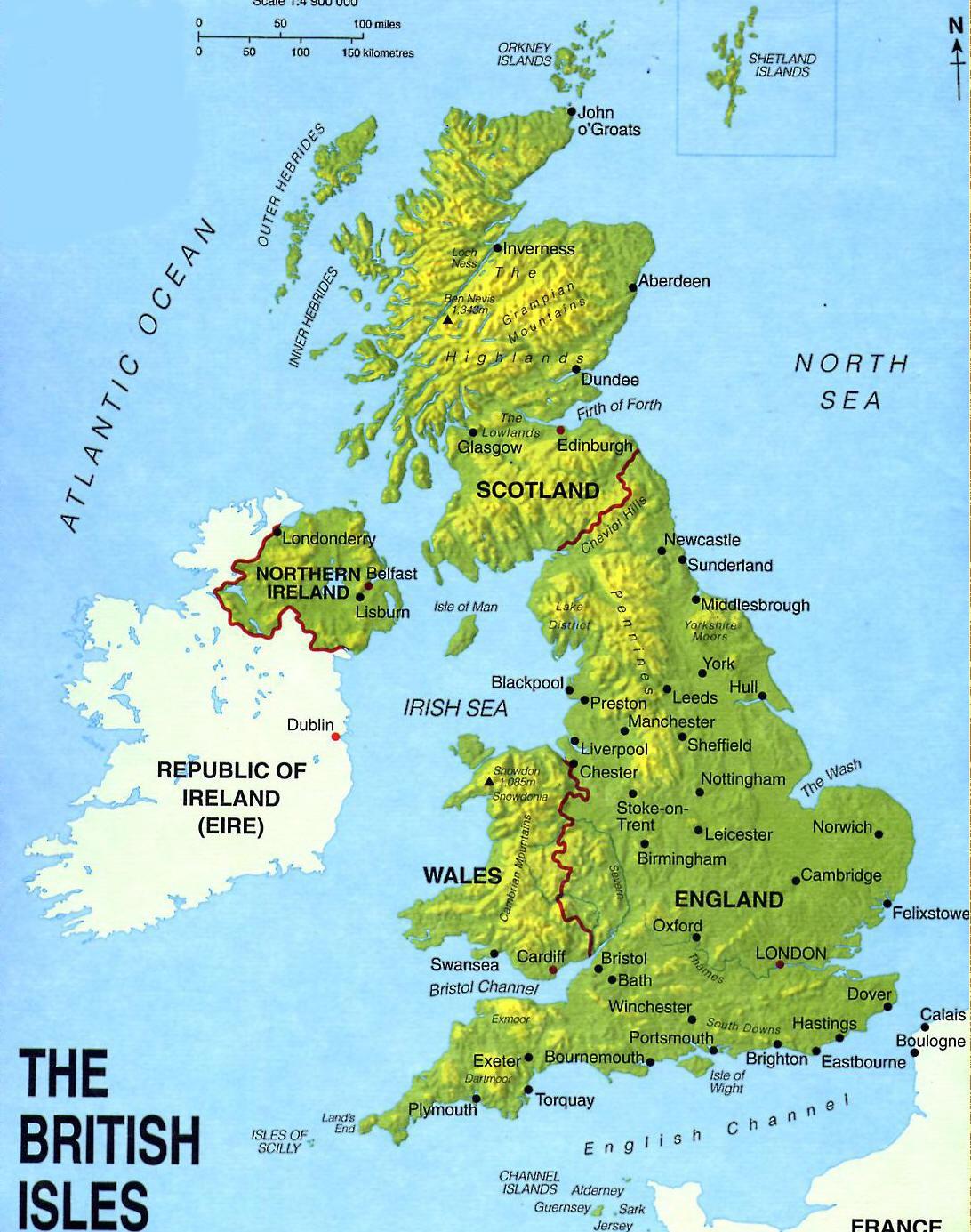 